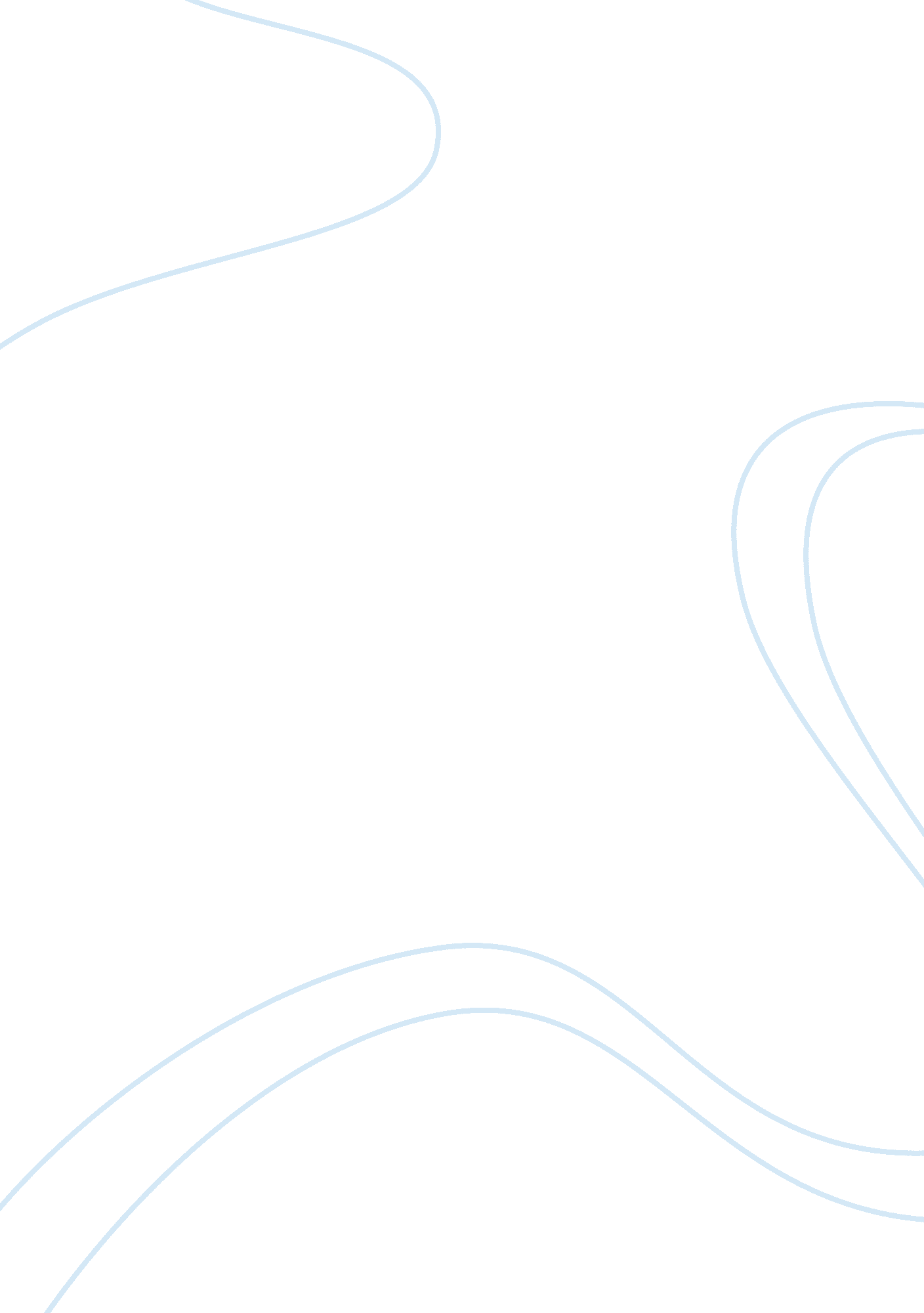 Donald trump's lifeBusiness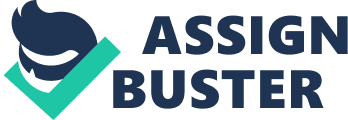 When Donald Trump was born: Donald Trump was born on June 14, 1946, at the Jamaica Hospital Medical Center in New York City, New York. He was born at 10: 54 a. m. Parents and Siblings: His mother is Mary Anne and his father is Fred Trump. Donald has four other siblings, Maryanne Trump Barry, Robert S. Trump, Fred Jr., and Elizabeth. Trump is the fourth of five siblings Wives he had and Children: Trump had a total of three wives, including Melania Trump, the current wife. His first marriage was to Ivana Trump, who were married from 1977-1992. They had three children together, The firstborn was, Donald Trump Jr. who was born on December 31, 1977, the second born was Ivanka Trump who was born on October 30, 1981. His third and last child with Ivana Trump was Eric Trump, he was born on January 6, 1984. Trump and Ivana split on March 22, 1992, Trump’s second wife was Marla Maples, they married in 1985, and together they had one child. Her name is Tiffany Trump. She was born on October 13, 1993. His most recent wife is Melania Trump. They were married on January 22, 2005. Trump’s book: Trump wrote a book that released in His 1987 best-selling book, “ The Art of the Deal” that book was part memoir and part business-advice book for upcoming artists. It was also the first of many books that were published by trump Reality Show: Did you know that in 2007, Trump received the 2, 237th star on the Hollywood Walk of Fame for his role as producer of “ The Apprentice.” Trump had a reality show that was called The Apprentice. Pretty much what that show did was he would give people a job to do, and if they didn’t do it well enough then he would Tell them, “ you’re fired. ” He would fire them if they weren’t good with the money, or they made their team lose. This reality show, The Apprentice, the contestants were people who wanted to be a boss in one of Trump’s businesses. Current Wife and Family: Trump’s current wife is Melania Trump. They live in the white house where he is the president. Before Trump became the president of the United States, they lived in Manhattan, with their child. Where he got all of his money: When Trump was a child his father gave him, according to Trump, “ a small loan of a million dollars.” This was meant to help him by becoming to the top of the business world. But by his father’s ‘ small’ loan helped Trump a lot to help him make the business and hire workers. Election: Donald Trump ran for president in 2017. He was one of the final two parties running for president. It was either Trump or Hillary Clinton, wife of former president Bill Clinton. Hillary and Trump battled head to head in a close battle. Trump won the Electoral College with 304 votes compared to 227 votes for Hillary Clinton. Trump won 30 states as Hillary only won 20 of them. Being president: Trump has been president for over one year now. Well, one year and one month. He has already done some pretty powerful things, such as getting in a fight with North Korea’s leader Kim Jong-un. They have gotten in fights and that has been leading Kim Jong-un to launch rockets over Japan. Since we are allies with Japan if North Korea nukes Japan everything could turn around for the worst and since every Country is allying with everyone else. 